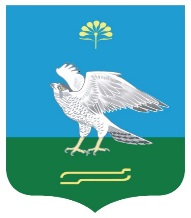 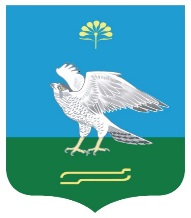                                                                    №  15О подготовке населенных пунктов, хозяйственныхобъектов, мостов и других сооружений сельского поселения Зильдяровский сельсовет к безаварийному пропуску паводка 2019 года          В соответствии с постановлением Главы администрации муниципального района Миякинский район  № 119 от 28 февраля 2018 года,  в целях обеспечения своевременной и качественной подготовки населенных пунктов, хозяйственных сооружений, мостов и других сооружений сельского поселения Зильдяровский сельсовет к пропуску ледохода и подъему уровня воды во время весеннего половодья 2019 года, а также защиты населения и сохранения  материальных ценностей на затапливаемых территориях, и руководствуясь Федеральным Законом «Об общих принципах организации местного самоуправления в Российской Федерации» № 131-ФЗ от 6 октября 2003 года  ПОСТАНОВЛЯЮ :Утвердить противопаводковую комиссию для организации и координации работ поподготовке к безаварийному пропуску паводка 2019 года (приложение № 1).          план мероприятий по подготовке к безаварийному пропуску паводка 2019 года (приложение № 2).          2.В целях проверки и обеспечения готовности к весеннему паводку 2019 года распределить обязанности среди членов противопаводковой комиссии (приложение № 3)          включить членов паводковой комиссии муниципального района в состав противопаводковой комиссии сельского поселения (приложение № 4).Назначить ответственных лиц по организации работ в целяхбезопасного пропуска весеннего паводка по гидротехническим сооружениям и рекам, расположенным на территории сельского поселения Зильдяровский сельсовет согласно приложению № 5.Рекомендовать руководителям хозяйств, предприятий и организацийдо 20 марта 2019 года создать на местах рабочие паводковые комиссии и аварийные бригады во главе с ответственными лицами за проведение противопаводковых работ. Разработать и осуществить мероприятия по исключению аварийных ситуаций и загрязнению окружающей среды, пропуску льда и весеннего паводка, защите объектов от повреждений.В период прохождения ледохода и высокого уровня паводковых вод вадминистрации сельского поселения организовать круглосуточное дежурство из числа руководящих работников. О состоянии паводка на реках, резких подъемах и других явлениях регулярно информировать паводковую комиссию.Рекомендовать руководителям хозяйств, предприятий и организаций:- выделять при необходимости по заявкам паводковой комиссии и аварийных бригад необходимую технику и людей.           - принять меры по предотвращению загрязнения окружающей среды, не допустить попадания загрязняющих веществ в талые воды и водоемы          - определить ответственных лиц по предоставлению информации о паводковой ситуации на подконтрольной территории.          6. Контроль за исполнением настоящего постановления оставляю за собой.Глава сельского поселения                                                    З.З.Идрисов                                                                                                            Приложение № 1                                                                                                            К постановлению главы                                                                                                             сельского поселения                                                                                                            Зильдяровский сельсовет                                                                                                             от 01 марта 2019 года  № 15СОСТАВпротивопаводковой комиссии   Управл. делами администрации сельского   поселения Зильдяровский сельсовет                                            Г.М.Гареева                                                                                         Приложение № 2                                                                                                        К постановлению главы                                                                                                       сельского поселения                                                                                                       Зильдяровский сельсовет                                                                                                        от 01 марта 2019 года № 15ПЛАН мероприятийпо подготовке и проведению безаварийного пропуска паводка  2019 года в сельском поселении Зильдяровский сельсовет   Управл. делами администрации сельского   поселения Зильдяровский сельсовет                                            Г.М.Гареева                                                                                      Приложение № 3                                                                                                    К постановлению главы                                                                                                     сельского поселения                                                                                                    Зильдяровский сельсовет                                                                                                    от 01 марта 2019 года  № 15РАСПРЕДЕЛЕНИЕобязанностей среди членов паводковой комиссииУправл. делами администрации сельского поселения Зильдяровский сельсовет                                                  Г.М.Гареева                                                                                                   Приложение № 4                                                                                                   К постановлению главы                                                                                                    сельского поселения                                                                                                   Зильдяровский сельсовет                                                                                                   от 01 марта 2019 года  № 15ЗАКРЕПЛЕНИЕза  сельскими поселениями  членов паводковой комиссии муниципального района по обследованию потенциально опасных объектов и обеспечению безаварийного пропуска паводкаУправл. делами администрации сельского поселения Зильдяровский сельсовет                                                  Г.М.Гареева№ п\пФамилия и инициалыЗанимаемая должность№№ телефонов1.Идрисов Зиннур ЗаригатовичГлава сельского поселения, председатель комиссии3-16-912.Саяхов Ирик ЗабировичИсп. директор ООО «Зильдяр», заместитель председателя комиссии (по согласованию)3-15-213.Аглиуллин Зуфар БиктимеровичПредседатель СПК «Урал», заместитель председателя комиссии (по согласованию)2-36-434.Гареева Гульназ МазгаровнаУправляющий делами администрации, секретарь комиссии3-16-915.Валиуллин Рафис ЗабировичМастер Зильдяровского участка РЭС (по согласованию)3-15-356.Каримов Фарит АйратовичМонтер Миякинского РУС Туймазинского МУЭС ОАО «Башинформсвязь» (по согласованию)3-15-167.Раупов Радик ВакиловичГл. инженер ООО «Зильдяр» (по согласованию)3-15-228.Гатауллин Халил ГубайдулловичГл. инженер СПК «Урал» (по согласованию)2-36-169.Мурзагареев Раян СафуановичОператор котельной СК и ФАП д.Исламгулово (по согласованию)2-31-9210.Ганиев Альфир АльбертовичУУП (по согласованию)2-27-3111.Абдуллина Айгуль РауфовнаВрач Зильдяровской СВА (по согласованию)3-15-1812.Шавалиева Зарима ЗаригатовнаЗав. ФАП с.Шатмантамак (по согласованию)2-36-4013.Рахматуллина Аниса МавлетзяновнаЗав. ФАП д.Исламгулово (по согласованию)2-32-00№ п\пНаименование мероприятийОтветственные Сроки и способы проведения1.Предупреждение руководителей хозяйств о необходимости проведения мероприятий по подготовке к пропуску весеннего половодья и проведения проверок технического состояния сооруженийГлава сельского поселенияДоведение настоящего постановления до 05.03.2019г.2.Проработка вопросов координации действий и оповещения  на период паводка 2019 годаПаводковая комиссия Совещание паводковой комиссии   до 20.03.2019 г.3.Определение населенных пунктов, улиц, производственных объектов, материальных ценностей, которые могут быть затоплены паводковыми водами, разработка планов предупредительных, аварийно-спасательных и других неотложных работ по каждому объектуГлава сельского поселения, руководители хозяйств, учрежденийРабочие комиссии до 20.03.2019г.4.Проверка технического состояния мостов, дамб, трубопроводов, амбаров, складов удобрений, ГСМ, АЗС и др.Глава сельского поселения, руководители хозяйств, учрежденийРабочими паводковыми комиссиями с составлением актов технического обследования готовности к паводку  до 20.03.2019г.5.Сбор и обобщение данных по готовности объектов к пропуску паводка, анализ актов технического обследования потенциально опасного объекта, с последующим представлением в вышестоящие органыПаводковая комиссия,.Рабочие комиссии представляют 1 экз. акта технического обследования объектов в районную паводковую комиссию до 25.03.2019 г.6.Укомплектовать аварийные бригады, обеспечить их необходимой техникой и инструментами, провести инструктаж по действиям, связанным с пропуском паводкаГлава сельского поселения, руководители хозяйств, учреждений До 20.03.2019г. назначить ответственных лиц и провести соответствующую работу7.Проведение проверок по выявлению готовности объектов к пропуску паводка, проверка наличия планов мероприятий на период паводка, схем оповещения с составлением актов проверки и представлением в районную паводковую комиссиюЧлены паводковых комиссийДо начала паводка и весь паводковый период, согласно графика контроля8.Эвакуация из ферм ООО «Зильдяр», СПК «Урал» возможного затопления скота, фуража, кормов и ценного оборудования.Руководители хозяйствПри необходимости9.Проведение инвентаризации мест хранения и неорганизованных скоплений бытовых отходов на местах возможного затопления и обеспечить своевременную защиту их или вывоз за пределы затопляемых зонГлава сельского поселения, руководители хозяйств, организацийДо 01.04.2019г.10.Убрать навоз, отходы, мусор с мест стока талых вод и берегов рек, обеспечить их вывозку на отведенные места, не допускать складирования минеральных удобрений под отрытым небомРуководители хозяйствДо 01.04.2019г.11.До начала паводка отремонтировать и привести в пригодное для эксплуатацию состояние имеющиеся в наличии  плавательные средства.Глава сельского поселения, руководители хозяйствДо 01.04.2019г.12.До наступления распутицы завести в малые населенные пункты, с которыми могут быть прервана связь, запасы медикаментов, продукты питания и товары повседневного спросаГлава сельского поселенияВесь паводковый период13.Определить возможные объемы буровзрывных работ против ледохода на период проведения этих работГлава сельского поселенияДо 01. 04.2019 г.14Обеспечить охрану общественного порядка в зонах возможного затопления (подтопления)Глава сельского поселенияВесь паводковый период15Своевременно представить районной паводковой комиссии акты проверок и обследований хозяйственных, гидротехнических и других сооружений по готовности к паводку 2019 годаГлава сельского поселения, руководители хозяйств, учрежденийДо 20.03.2019г.16.Обеспечить представление своевременной и качественной оперативной информации об обстановке на период половодья по тел. 2-98-33 (ЕДДС), 112Глава сельского поселения, руководители хозяйствВесь паводковый период№ п/пФамилия и инициалыОбязанности членов комиссиителефон1.Идрисов З.З.Организация и координация работы паводковой комиссии. Общая организация работ по устойчивому функционированию объектов экономики жизнеобеспечения сельского поселения3-16-912.Гареева Г.М.Сбор и обработка информации.3-16-913.Саяхов И.З.Аглиуллин З.Б.Обеспечение сохранности поголовья скота, семенного материала, своевременной их эвакуации из зоны возможного затопления3-15-212-36-434.Ганиев А.А., Мурзагареев Р.С.Охрана общественного порядка в местах возможного затопления, организация спасательных работ2-27-312-31-925.Суярбаев Ф.А.Шавалиева З.З.Рахматуллина А.М.Обеспечение медицинской помощи, контроль за качеством питьевой воды, обеспечение принятия мер, предотвращающих распространение болезней.3-15-182-36-402-32-006.Валиуллин Р.З.Обеспечение сохранности опор линий электропередач, установка за ними систематического наблюдения3-15-357.Раупов Р.В.Обеспечение в необходимых случаях автотранспортом для вывозки материальных ценностей и людей из зон возможного затопления3-15-228.Гатауллин Х.Г.Предотвращение попадания в талые воды и водоемы загрязняющих веществ и загрязнения окружающей среды2-36-169.Каримов Ф.А.Обеспечение устойчивой связи с населенными пунктами, районной паводковой комиссией3-15-16№ п/пНаименование сельсоветаФИО членов комиссии5ЗильдяровскийМинегулов Р.А.